Loi sur le blanchiment d'argentAUTODÉclaration	2023à l'attention de la direction de l'OAR-FIDUCIAIRE|SUISSEDonnées générales sur l'intermédiaire financier*) Clientèle/structure de la clientèle y compris les ayants droit économiques / le détenteur de contrôle et leurs proches  *) Clientèle/structure de la clientèle y compris les ayants droit économiques / le détenteur de contrôle et leurs proches   si oui, lesquelles :      changements dans l'organisation de l'intermédiaire financier AU COURS DE L'ANNÉE CIVILE ÉCOULÉE (EXERCICE financier)Informations sur les mandats en tant qu'intermediaire financier AU COURS DE L'ANNÉE CIVILE ÉCOULÉE (EXERCICE financier)*En tant que client / ayant droit économique / détenteur du contrôle et personnes qui leur sont proches			 non    oui              Copie de la note au dossier ou de la déclaration de plausibilité selon l'art. 6 LBA, expliquant pourquoi il a été renoncé à une communication ou à un blocage des avoirs (ch. 7.1 al. 2 et 4 du règlement OAR ; feuille auxiliaire : "Renonciation à la communication de soupçons")			 non    oui               non    oui              Si oui, dans les cas où une déclaration a déjà été faite ? non    oui           4.CONTRÔLE DE LA FORMATION CONTINUE 5.Annexes Le/la soussigné(e) affirme qu’il/qu’elle a rempli ce formulaire de manière conforme à la vérité ainsi qu'il/qu'elle a contrôlé l'intégralité des annexes.Loi sur le blanchiment d'argent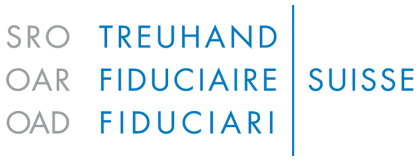 Annexe 1Déclaration standard pour l'année 2023Déclaration relative au respect des dispositions en matière de la lutte contre le blanchiment d’argent pour les intermédiaires financiersNous attestons en toute conscience connaître les dispositions suisses en matière de lutte contre le blanchiment d’argent (notamment la loi sur le blanchiment d’argent et le règlement de 
l’OAR-FIDUCIAIRE|SUISSE) et avoir pris toutes les mesures nécessaires pour garantir leur application. Nous savons que nous sommes responsables de l’organisation de l'entreprise, de la formation et de la formation continue indispensable dans le cadre de la prévention du blanchiment d’argent et du contrôle du respect des dispositions mentionnées ci-dessus.L'intermédiaire financier déclare:remplir toutes les conditions prévues par la LBA, du CP et des statuts de l’OAR-FIDUCIAIRE|SUISSE et en particulier du règlement OAR,avoir ouvert un dossier pour toutes les relations d’affaires soumises à la LBA,avoir vérifié l’identité des cocontractants conformément aux dispositions légales, également pour les sociétés opérationnelles, dont les détenteurs majoritaires détiennent au moins 25% du capital,avoir identifié les ayants droit économiques, également pour les sociétés opérationnelles avec ayants droit économiques, qui détiennent au moins 25% du capital,avoir identifié l’ayant droit économique effectif (ultimate beneficial owner) pour les sociétés de domicile et les trusts, inférieure au seuil de professionnalité,avoir respecté la procédure en cas de renouvellement de la vérification de l’identité du cocontractant ou de l’identification de l’ayant droit économique,avoir respecté, en cas de cessation de la relation d’affaires, l’obligation d’établir et de conserver les documents et pièces justificatives permettant de reconstituer les transactions,avoir établi et conservé tous les documents exigés,avoir procédé à une clarification particulière de toutes les transactions inhabituelles constatées chez ses partenaires contractuels ainsi que les valeurs patrimoniales impliquées et avoir identifié l’objet et le but de la relation d’affaires souhaitée par le cocontractant (art. 6 LBA),avoir respecté la procédure liée au blocage des valeurs patrimoniales,avoir pris toutes les mesures organisationnelles pour lutter contre le blanchiment d‘argent,que la(es) personne(s) de contact LBA responsable(s) a (ont) rempli(s) le devoir de formation,d'avoir pris connaissance régulièrement des listes, des avertissements et sanctions du SECO, de la FINMA et du GAFI et de les avoir appliqués en conséquence.Tous les cas et les pièces justificatives en relation avec des infractions aux dispositions de la LBA et la lutte contre le financement du terrorisme sont communiqués aux instances internes et externes compétentes et toutes les informations sur les faits sont intégralement accessibles.Les éventuels conflits juridiques ou autres problèmes importants par rapport à l’activité de l’entreprise en matière de respect des dispositions de lutte contre le blanchiment d’argent ont été communiqués à 
l’OAR-FIDUCIAIRE|SUISSE. Des informations relatives aux mesures imminentes, préparées ou déjà appliquées, aux communications ou à des sanctions de toute nature qui ont une influence sur le respect des dispositions en matière de lutte contre le blanchiment d’argent ont été communiquées aux instances compétentes.Remarque: ce formulaire est obligatoire pour tous les intermédiaires financiers affiliés à l'OAR. Il doit être adressé à la direction OAR-FIDUCIAIRE|SUISSE annuellement jusqu’au 31 janvier (si possible non relié). Le 31 décembre de l’exercice précédent s'applique comme date de référence pour les données sur l’entreprise et sur le nombre et le type de mandats LBA (chiffre 3). Raison sociale:Forme juridique: SA	 Sàrl	 Coopérative    Raison individuelle	 SA en commandite 	 Société en commandite  Association	 Fondation 	 Société en nom collectifAdresse:NP / lieu:Téléphone:Téléfax:E-Mail:Site internet:Date de fondation:Directeur / CEO:Personne de contact LBA:Nombre de collaborateurs:1a)1a)1a)Domaines d’activité LBA de l’intermédiaire financierDomaines d’activité LBA de l’intermédiaire financierDomaines d’activité LBA de l’intermédiaire financierDomaines d’activité LBA de l’intermédiaire financierDomaines d’activité LBA de l’intermédiaire financierDomaines d’activité LBA de l’intermédiaire financierActivités à titre fiduciaire en tant qu'organe, en particulier conseil d’administration de sociétés de domicileActivités à titre fiduciaire en tant qu'organe, en particulier conseil d’administration de sociétés de domicileActivités à titre fiduciaire en tant qu'organe, en particulier conseil d’administration de sociétés de domicileActivités à titre fiduciaire en tant qu'organe, en particulier conseil d’administration de sociétés de domicile oui oui oui nonPrestations de services dans le trafic des paiements, notamment effectuer des virements (électroniques) pour le compte de tiersPrestations de services dans le trafic des paiements, notamment effectuer des virements (électroniques) pour le compte de tiersPrestations de services dans le trafic des paiements, notamment effectuer des virements (électroniques) pour le compte de tiersPrestations de services dans le trafic des paiements, notamment effectuer des virements (électroniques) pour le compte de tiers oui oui oui nonConvoi, administration et conservation d'objets de valeur (transport de valeurs)Convoi, administration et conservation d'objets de valeur (transport de valeurs)Convoi, administration et conservation d'objets de valeur (transport de valeurs)Convoi, administration et conservation d'objets de valeur (transport de valeurs) oui oui oui nonOpérations de crédit / leasing financier (notamment crédits à la consommation ou crédits hypothécaires d’affacturage, financements de transactions commerciales ou leasings financiers)Opérations de crédit / leasing financier (notamment crédits à la consommation ou crédits hypothécaires d’affacturage, financements de transactions commerciales ou leasings financiers)Opérations de crédit / leasing financier (notamment crédits à la consommation ou crédits hypothécaires d’affacturage, financements de transactions commerciales ou leasings financiers)Opérations de crédit / leasing financier (notamment crédits à la consommation ou crédits hypothécaires d’affacturage, financements de transactions commerciales ou leasings financiers) oui oui oui nonCourtier en assurancesCourtier en assurancesCourtier en assurancesCourtier en assurances oui oui oui nonTransmission de fonds et de valeurs (money transfer)Transmission de fonds et de valeurs (money transfer)Transmission de fonds et de valeurs (money transfer)Transmission de fonds et de valeurs (money transfer) oui oui oui nonGestion de fortune en dessous du seuil de professionnalitéGestion de fortune en dessous du seuil de professionnalitéGestion de fortune en dessous du seuil de professionnalitéGestion de fortune en dessous du seuil de professionnalité oui oui oui nonGestion de fortune inférieure au seuil de professionnalité des centres offshoreGestion de fortune inférieure au seuil de professionnalité des centres offshoreGestion de fortune inférieure au seuil de professionnalité des centres offshoreGestion de fortune inférieure au seuil de professionnalité des centres offshore oui oui oui nonActivité de trustee inférieure au seuil de professionnalitéActivité de trustee inférieure au seuil de professionnalitéActivité de trustee inférieure au seuil de professionnalitéActivité de trustee inférieure au seuil de professionnalité oui oui oui nonNégociation de devisesNégociation de devisesNégociation de devisesNégociation de devises oui oui oui nonAutres (à dénommer):      Autres (à dénommer):      Autres (à dénommer):      Autres (à dénommer):      1b)1b)1b)1b)Autres caractéristiques du domaine d’activité LBA de l’intermédiaire financier Autres caractéristiques du domaine d’activité LBA de l’intermédiaire financier Autres caractéristiques du domaine d’activité LBA de l’intermédiaire financier Autres caractéristiques du domaine d’activité LBA de l’intermédiaire financier Autres caractéristiques du domaine d’activité LBA de l’intermédiaire financier Structure clientèle* avec un gros risque (> 25% en ce qui concerne l’activité purement LBA)Structure clientèle* avec un gros risque (> 25% en ce qui concerne l’activité purement LBA)Structure clientèle* avec un gros risque (> 25% en ce qui concerne l’activité purement LBA) oui oui oui nonStructure de la clientèle* avec des personnes étrangères politiquement exposées PEPStructure de la clientèle* avec des personnes étrangères politiquement exposées PEPStructure de la clientèle* avec des personnes étrangères politiquement exposées PEP oui oui oui nonStructure de la clientèle* avec PEP nationauxStructure de la clientèle* avec PEP nationauxStructure de la clientèle* avec PEP nationaux oui oui oui nonStructure de la clientèle* avec PEP d'organisations / fédérations sportives internationalesStructure de la clientèle* avec PEP d'organisations / fédérations sportives internationalesStructure de la clientèle* avec PEP d'organisations / fédérations sportives internationales oui oui oui nonClientèle* avec nationalité, domicile et/ou une activité exercée dans les marchés émergents (Emerging markets) et/ou dans des centres offshoreClientèle* avec nationalité, domicile et/ou une activité exercée dans les marchés émergents (Emerging markets) et/ou dans des centres offshoreClientèle* avec nationalité, domicile et/ou une activité exercée dans les marchés émergents (Emerging markets) et/ou dans des centres offshore oui oui oui nonRecours à des structures complexesRecours à des structures complexesRecours à des structures complexes oui oui oui nonRecours à des agents/personnes auxiliaires, des tiers, des fournisseurs de serviceRecours à des agents/personnes auxiliaires, des tiers, des fournisseurs de serviceRecours à des agents/personnes auxiliaires, des tiers, des fournisseurs de service oui oui oui nonSociété de groupe et/ou succursales à l’étranger y compris sociétés auxiliaires telles que «Inhouse Companies», «Corporate Director Companies» et sociétés similairesSociété de groupe et/ou succursales à l’étranger y compris sociétés auxiliaires telles que «Inhouse Companies», «Corporate Director Companies» et sociétés similairesSociété de groupe et/ou succursales à l’étranger y compris sociétés auxiliaires telles que «Inhouse Companies», «Corporate Director Companies» et sociétés similaires oui oui oui nonBanques de dépôt à l’étrangerBanques de dépôt à l’étrangerBanques de dépôt à l’étranger oui oui oui nonExiste-t-il des relations d’affaires LBA comportant des risques accrus ? Existe-t-il des relations d’affaires LBA comportant des risques accrus ? Existe-t-il des relations d’affaires LBA comportant des risques accrus ?  oui oui oui nonLes mandats à risque accru représentent-ils plus de 25% du volume total des relations d’affaires ?Les mandats à risque accru représentent-ils plus de 25% du volume total des relations d’affaires ?Les mandats à risque accru représentent-ils plus de 25% du volume total des relations d’affaires ? oui oui oui nonExiste-t-il des transactions comportant des risques accrus ?Existe-t-il des transactions comportant des risques accrus ?Existe-t-il des transactions comportant des risques accrus ? oui oui oui nonLes transactions à risque accru représentent-elles plus de 25% du volume total des transactions?Les transactions à risque accru représentent-elles plus de 25% du volume total des transactions?Les transactions à risque accru représentent-elles plus de 25% du volume total des transactions? oui oui oui nonRecours / utilisation de crypto-monnaies / monnaies virtuellesRecours / utilisation de crypto-monnaies / monnaies virtuellesRecours / utilisation de crypto-monnaies / monnaies virtuelles oui oui oui nonTransactions en monnaies virtuelles (seules ou liées) de plus de 1000 CHF par moisTransactions en monnaies virtuelles (seules ou liées) de plus de 1000 CHF par moisTransactions en monnaies virtuelles (seules ou liées) de plus de 1000 CHF par mois oui oui oui nonÉmission de cartes prépayéesÉmission de cartes prépayéesÉmission de cartes prépayées oui oui oui nonActivité de prêt sans affectationActivité de prêt sans affectationActivité de prêt sans affectation oui oui oui non1c)1c)Description de l’activité fiduciaire en tant qu’organeDescription de l’activité fiduciaire en tant qu’organeDescription de l’activité fiduciaire en tant qu’organeGestion de structures complexesGestion de structures complexes oui non naGestion de sociétés de domicile dans des centres offshoreGestion de sociétés de domicile dans des centres offshore oui non naClientèle* avec nationalité, domicile et/ou une activité exercée dans les marchés émergents (Emerging markets) et/ou dans des centres offshoreClientèle* avec nationalité, domicile et/ou une activité exercée dans les marchés émergents (Emerging markets) et/ou dans des centres offshore oui non naSociété de groupe et/ou succursales à l’étrangerSociété de groupe et/ou succursales à l’étranger oui non naExiste-t-il des relations d’affaires comportant des risques accrus (> 25%) soumises à la LBA dans le cadre de l’activité fiduciaire?Existe-t-il des relations d’affaires comportant des risques accrus (> 25%) soumises à la LBA dans le cadre de l’activité fiduciaire? oui non naExiste-t-il des transactions comportant des risques accrus (> 25%) dans le cadre de l’activité fiduciaire?Existe-t-il des transactions comportant des risques accrus (> 25%) dans le cadre de l’activité fiduciaire? oui non na1d)Part de l’activité LBA dans le chiffre d’affairesPart de l’activité LBA dans le chiffre d’affairesQuel est le pourcentage du chiffre d’affaires des activités LBA réalisé par rapport au chiffre d’affaires total de l'entreprise (environ)       %Quel est le pourcentage du chiffre d’affaires des activités LBA réalisé par rapport au chiffre d’affaires total de l'entreprise (environ)       %1e)Y a-t-il eu des changements dans les activités d'affaires?Y a-t-il eu des changements dans les activités d'affaires? non oui2a)Y a-t-il eu des modifications dans l’inscription au registre du commerce?Y a-t-il eu des modifications dans l’inscription au registre du commerce?Y a-t-il eu des modifications dans l’inscription au registre du commerce? non ouiSi oui, joindre un nouvel extrait du registre du commerce.2b)Y a-t-il eu des changements dans l’organisation de l'intermédiaire financier? Y a-t-il eu des changements dans l’organisation de l'intermédiaire financier? Y a-t-il eu des changements dans l’organisation de l'intermédiaire financier?  non ouiSi oui, joindre un nouvel organigramme.2c)Information sur la structure des détenteurs et des ayants droits économiques de l'intermédiaire financieraa)Liste des détenteurs avec plus de 25 % de droits de participation au capital de l’intermédiaire financier:Nom / prénom / ou alors sociétéAdresse / domicile / siège%Commentairesbb)Liste des ayants droits économiques de l’intermédiaire financier:Tous les ayants droits économiques / détenteur de contrôle doivent être mentionnés, jusqu'au dernier ayant droit économique, selon l'art. 4 LBA et l'art. 697j CO (personne physique)Nom / prénom de l'ADEAdresse / domicile / siège%CommentairesTotal100 %voir liste séparée en annexe2d)L’intermédiaire financier a-t-il acquis des participations? L’intermédiaire financier a-t-il acquis des participations? L’intermédiaire financier a-t-il acquis des participations? L’intermédiaire financier a-t-il acquis des participations? L’intermédiaire financier a-t-il acquis des participations? L’intermédiaire financier a-t-il acquis des participations? L’intermédiaire financier a-t-il acquis des participations? L’intermédiaire financier a-t-il acquis des participations? L’intermédiaire financier a-t-il acquis des participations?  non oui en Suisse à l'étranger à l'étranger à l'étrangerPourcentage de participation au capital:       %Pourcentage de participation au capital:       %Pourcentage de participation au capital:       % Extrait du registre du commerce ou documents de fondation en annexe Extrait du registre du commerce ou documents de fondation en annexe Extrait du registre du commerce ou documents de fondation en annexe Extrait du registre du commerce ou documents de fondation en annexe Extrait du registre du commerce ou documents de fondation en annexe Extrait du registre du commerce ou documents de fondation en annexe Extrait du registre du commerce ou documents de fondation en annexe Extrait du registre du commerce ou documents de fondation en annexe Pas intermédiaire financier Pas intermédiaire financier Pas intermédiaire financier Pas intermédiaire financier	Intermédiaire financier 	Intermédiaire financier 	Intermédiaire financier 	affilié à quel OAR:      	affilié à quel OAR:      	affilié à quel OAR:      	affilié à quel OAR:      2e)Y a-t-il eu des changements concernant la personne de contact LBA?Y a-t-il eu des changements concernant la personne de contact LBA?Y a-t-il eu des changements concernant la personne de contact LBA? non ouiSi oui, indiquer sur une feuille séparée ou ci-après:Nom/ PrénomPoste dans l'entrepriseAnnée de naissancepersonne de contact précédente2f)Procédures pénales ou administratives en coursProcédures pénales ou administratives en coursProcédures pénales ou administratives en coursProcédures pénales ou administratives en coursi. Personne physique i. Personne physique Une personne responsable de votre entreprise (CA, direction ou personne de contact LBA) a-t-elle fait l'objet d'une nouvelle procédure pénale ou administrative en Suisse ou à l’étranger (ou en est déjà impliquée) en rapport à ses activités professionnelles? (ouverture de procédure par communication écrite / perquisition / condamnation / détention provisoire / arrestation)Une personne responsable de votre entreprise (CA, direction ou personne de contact LBA) a-t-elle fait l'objet d'une nouvelle procédure pénale ou administrative en Suisse ou à l’étranger (ou en est déjà impliquée) en rapport à ses activités professionnelles? (ouverture de procédure par communication écrite / perquisition / condamnation / détention provisoire / arrestation)Une personne responsable de votre entreprise (CA, direction ou personne de contact LBA) a-t-elle fait l'objet d'une nouvelle procédure pénale ou administrative en Suisse ou à l’étranger (ou en est déjà impliquée) en rapport à ses activités professionnelles? (ouverture de procédure par communication écrite / perquisition / condamnation / détention provisoire / arrestation) non ouiSi oui, indiqué le nom de(s) la personne(s) impliquée(s) en exposant les faits sur une feuille séparée:  Si oui, Joindre une explication des faits  Si oui, Joindre une explication des faits ii. Personne morale Une procédure pénale ou administrative a-t-elle été ouverte en Suisse ou à l'étranger contre l'intermédiaire financier en tant que personne morale?Une procédure pénale ou administrative a-t-elle été ouverte en Suisse ou à l'étranger contre l'intermédiaire financier en tant que personne morale?Une procédure pénale ou administrative a-t-elle été ouverte en Suisse ou à l'étranger contre l'intermédiaire financier en tant que personne morale? non ouiSi oui, joindre une explication des faits.      2g)Condamnation à la suite d'une procédure pénale ou administrativeCondamnation à la suite d'une procédure pénale ou administrativeCondamnation à la suite d'une procédure pénale ou administrativeCondamnation à la suite d'une procédure pénale ou administrativei. Personne physique i. Personne physique Une personne responsable de votre entreprise (CA, direction ou personne de contact LBA) a-t-elle fait l'objet d'une condamnation pénale ou administrative en Suisse ou à l’étranger en rapport à ses activités professionnelles?Une personne responsable de votre entreprise (CA, direction ou personne de contact LBA) a-t-elle fait l'objet d'une condamnation pénale ou administrative en Suisse ou à l’étranger en rapport à ses activités professionnelles?Une personne responsable de votre entreprise (CA, direction ou personne de contact LBA) a-t-elle fait l'objet d'une condamnation pénale ou administrative en Suisse ou à l’étranger en rapport à ses activités professionnelles? non ouiSi oui, indiqué le nom de(s) la personne(s) impliquée(s) en exposant les faits sur une feuille séparée:  Joindre un extrait actuel du casier judiciaire Joindre un extrait actuel du casier judiciaireii. Personne morale Un jugement pénal ou administratif a-t-il été prononcé en Suisse ou à l'étranger contre l'intermédiaire financier en tant que personne morale?Un jugement pénal ou administratif a-t-il été prononcé en Suisse ou à l'étranger contre l'intermédiaire financier en tant que personne morale?Un jugement pénal ou administratif a-t-il été prononcé en Suisse ou à l'étranger contre l'intermédiaire financier en tant que personne morale? non ouiSi oui, joindre une explication des faits. Joindre un extrait actuel du casier judiciaire2h)2h)Description des mesures organisationnelles de l’intermédiaire financier en matière de prévention du blanchiment d’argent, de prévention du financement du terrorisme et de respect des statuts et règlements de l’OARDescription des mesures organisationnelles de l’intermédiaire financier en matière de prévention du blanchiment d’argent, de prévention du financement du terrorisme et de respect des statuts et règlements de l’OARDescription des mesures organisationnelles de l’intermédiaire financier en matière de prévention du blanchiment d’argent, de prévention du financement du terrorisme et de respect des statuts et règlements de l’OARL’environnement de contrôle est-il correctement documenté, actualisé et structuré de façon compréhensible pour un tiers compétent? L’environnement de contrôle est-il correctement documenté, actualisé et structuré de façon compréhensible pour un tiers compétent?  oui nonY’a-t-il une séparation générale des fonctions (séparation de l’exécution des tâches et du contrôle)? Y’a-t-il une séparation générale des fonctions (séparation de l’exécution des tâches et du contrôle)?  oui nonLe principe du double contrôle est-il établi (prise de décision par deux personnes)? Le principe du double contrôle est-il établi (prise de décision par deux personnes)?  oui nonExiste-t-il des fonctions de surveillance en lien avec l’activité commerciale LBA? Existe-t-il des fonctions de surveillance en lien avec l’activité commerciale LBA?  oui nonLa personne de contact et son suppléant assistent-ils régulièrement à des formations en lien avec l’activité LBA ?La personne de contact et son suppléant assistent-ils régulièrement à des formations en lien avec l’activité LBA ? oui nonDes formations en lien avec l’activité LBA sont-elles régulièrement organisées ou suivies par les collaborateurs ?Des formations en lien avec l’activité LBA sont-elles régulièrement organisées ou suivies par les collaborateurs ? oui nonUne gestion des risques accrus (i.e. détection, clarification et suivi) est-elle établie et documentée aussi bien au niveau des relations d’affaires que des transactions ? Une gestion des risques accrus (i.e. détection, clarification et suivi) est-elle établie et documentée aussi bien au niveau des relations d’affaires que des transactions ?  oui nonLa gestion des risques accrus prend-elle en considération les risques liés au délit fiscal qualifié de façon adéquate ?La gestion des risques accrus prend-elle en considération les risques liés au délit fiscal qualifié de façon adéquate ? oui non3a)Nombre de relations d'affaires LBA (« mandats LBA ») Nombre de mandats LBA* au début de période déclarée+Nombre de nouveaux mandats LBA acquis durant la période déclarée                     Total (base pour la taxe annuelle 2023)Nombre de mandats LBA résiliés durant la période déclarée                                 ./.Report pour l'autodéclaration de la période suivante*) Méthode de calcul des mandats LBA: principe de base: chaque relation d'affaires LBA compte comme un mandat, voir également la définition de l'art. 2.4 al. 1 lettre. f du règlement OAR. En cas de différence dans la méthode de calcul, veuillez donner une justification:      3b)Mandats LBA présentant un risque accru (art. 5.2.1 règlement OAR)Gérez-vous des mandats LBA présentant un risque accru (art. 13 OBA-FINMA) ?(y c. les mandats LBA qui ont été résiliés dans la période sous contrôle) Gérez-vous des mandats LBA présentant un risque accru (art. 13 OBA-FINMA) ?(y c. les mandats LBA qui ont été résiliés dans la période sous contrôle) Gérez-vous des mandats LBA présentant un risque accru (art. 13 OBA-FINMA) ?(y c. les mandats LBA qui ont été résiliés dans la période sous contrôle) Gérez-vous des mandats LBA présentant un risque accru (art. 13 OBA-FINMA) ?(y c. les mandats LBA qui ont été résiliés dans la période sous contrôle)  non ouiCombien:      Et selon quels critères?Et selon quels critères?A)PEP étrangères (en tant que client / ou ayant-droit-économique)Nb. de mandats LBA:B)PEP nationales (art. 14 al. 3 lit. a OBA-FINMA)Nb. de mandats LBA:C)PEP* en tant que fonctionnaires d’associations nationales ou internationalesNb. de mandats LBA:D)Pays, personnes et organisations selon banque de données SECO, liste des pays du GAFI, listes Bush, FINMA (www.seco.admin.ch, www.fatf-gafi.org, www.finma.ch)   Nb. de mandats LBA:E)Importance des entrées et sorties de valeurs patrimonialesNb. de mandats LBA:F)La complexité des structures, notamment en cas d'utilisation de sociétés de domicileNb. de mandats LBA:G)Le type de prestations ou de produits sollicitésNb. de mandats LBA:H)La nature de l'activité du cocontractant ou de l'ayant droit économique / détenteur du contrôleNb. de mandats LBA:I)Lieu de l'activité commerciale du cocontractant ou de l'ayant droit économique / détenteur du contrôleNb. de mandats LBAJ)L'absence d'un contact personnel avec le cocontractant ou l'ayant droit économique / détenteur du contrôleNb. de mandats LBA:K)Propres critères supplémentaires**Nb. de mandats LBA:**Dans le cas où vous avez indiqué un nombre de mandats LBA, qui selon vos propres critères présentent un risque accru, veuillez mentionner ici, les critères utilisés, qui ont conduits à un risque accru: Clients / domainesCritères3c)OBA: Critères pour l'activité exercée à titre professionnel de l'intermédiaire financier (art. 7 OBA) OBA: Critères pour l'activité exercée à titre professionnel de l'intermédiaire financier (art. 7 OBA) Art. 7, al. 1, lettre. a. OBA: celui qui en tire un produit brut de plus de CHF 50'000 durant une année civile respectivement durant l'année sous contrôle.  Art. 7, al. 1, lettre. a. OBA: celui qui en tire un produit brut de plus de CHF 50'000 durant une année civile respectivement durant l'année sous contrôle.   non ouiArt. 7, al. 1, lit. b. OBA: qui établit des relations d’affaires ne se limitant pas à une activité unique avec plus de 20 cocontractants durant une année civile ou qui entretient au moins 20 relations de ce type durant une année civileArt. 7, al. 1, lit. b. OBA: qui établit des relations d’affaires ne se limitant pas à une activité unique avec plus de 20 cocontractants durant une année civile ou qui entretient au moins 20 relations de ce type durant une année civile non ouiArt. 7, al. 1, lit. c. OBA: avez-vous, dans le cadre des mandats LBA avec pouvoir de disposition des valeurs patrimoniales appartenant à des tiers, dépassé le montant de CHF 5 millions à un moment donné?Art. 7, al. 1, lit. c. OBA: avez-vous, dans le cadre des mandats LBA avec pouvoir de disposition des valeurs patrimoniales appartenant à des tiers, dépassé le montant de CHF 5 millions à un moment donné? non ouiArt. 7, al. 1, lette d. OBA: le volume total des transactions dans le cadre des mandats LBA dépasse-t-il le montant de CHF 2 millions durant l'année sous contrôle?Art. 7, al. 1, lette d. OBA: le volume total des transactions dans le cadre des mandats LBA dépasse-t-il le montant de CHF 2 millions durant l'année sous contrôle? non oui3d)Y a-t-il eu des communications au MROS? (art. 9-9b LBA, art. 305ter CP)Y a-t-il eu des communications au MROS? (art. 9-9b LBA, art. 305ter CP)Y a-t-il eu des communications au MROS? (art. 9-9b LBA, art. 305ter CP)Y a-t-il eu des communications au MROS? (art. 9-9b LBA, art. 305ter CP) non oui ouiNb. de communications Nb. de communicationsNb. de communications Nb. de communications(Art. 9 LBA)      (Art. 305ter CP)      (Art. 9 LBA)      (Art. 305ter CP)      Copie du formulaire de communication ou des formulaires de communication, si pas déjà fait (art. 23 al. 1 statuts OAR)Copie du formulaire de communication ou des formulaires de communication, si pas déjà fait (art. 23 al. 1 statuts OAR)Copie du formulaire de communication ou des formulaires de communication, si pas déjà fait (art. 23 al. 1 statuts OAR)Copie du formulaire de communication ou des formulaires de communication, si pas déjà fait (art. 23 al. 1 statuts OAR)Copie du formulaire de communication ou des formulaires de communication, si pas déjà fait (art. 23 al. 1 statuts OAR)3e) Des clarifications ont-elles été effectuées conformément à l´art. 6 LBA qui n´ont pas abouti à une communication au MROS ? (Art. 6 LBA)3f)Le MROS a-t-il ordonné le blocage des avoirs sur la base de la communication ?(art. 10 LBA)3g)Y-a-t-il eu des demandes du MROS qui ont été faites ?(art. 11a LBA)3h)Transactions présentant un risque accru (art. 6 LBA) – chiffre 5.3 Règlement OARTransactions présentant un risque accru (art. 6 LBA) – chiffre 5.3 Règlement OARTransactions présentant un risque accru (art. 6 LBA) – chiffre 5.3 Règlement OARTransactions présentant un risque accru (art. 6 LBA) – chiffre 5.3 Règlement OARTransactions présentant un risque accru (art. 6 LBA) – chiffre 5.3 Règlement OARTransactions présentant un risque accru (art. 6 LBA) – chiffre 5.3 Règlement OARTransactions présentant un risque accru (art. 6 LBA) – chiffre 5.3 Règlement OARTransactions présentant un risque accru (art. 6 LBA) – chiffre 5.3 Règlement OARTransactions présentant un risque accru (art. 6 LBA) – chiffre 5.3 Règlement OARTransactions présentant un risque accru (art. 6 LBA) – chiffre 5.3 Règlement OARTransactions présentant un risque accru (art. 6 LBA) – chiffre 5.3 Règlement OARTransactions présentant un risque accru (art. 6 LBA) – chiffre 5.3 Règlement OARTransactions présentant un risque accru (art. 6 LBA) – chiffre 5.3 Règlement OARTransactions présentant un risque accru (art. 6 LBA) – chiffre 5.3 Règlement OARAvez-vous durant la période sous contrôle …Avez-vous durant la période sous contrôle …Avez-vous durant la période sous contrôle …Avez-vous durant la période sous contrôle …Avez-vous durant la période sous contrôle …Avez-vous durant la période sous contrôle …Avez-vous durant la période sous contrôle …Avez-vous durant la période sous contrôle …Avez-vous durant la période sous contrôle …Avez-vous durant la période sous contrôle …Avez-vous durant la période sous contrôle …Avez-vous durant la période sous contrôle …Avez-vous durant la période sous contrôle …Avez-vous durant la période sous contrôle …aaaa…effectué des transactions pour des tiers, qui paraissent inhabituelles?…effectué des transactions pour des tiers, qui paraissent inhabituelles?…effectué des transactions pour des tiers, qui paraissent inhabituelles?…effectué des transactions pour des tiers, qui paraissent inhabituelles?…effectué des transactions pour des tiers, qui paraissent inhabituelles?…effectué des transactions pour des tiers, qui paraissent inhabituelles?…effectué des transactions pour des tiers, qui paraissent inhabituelles? non non non non ouiSi oui, justification:      Si oui, justification:      Si oui, justification:      Si oui, justification:      Si oui, justification:      Si oui, justification:      Si oui, justification:      Si oui, justification:      Si oui, justification:      Si oui, justification:      Si oui, justification:      Si oui, justification:      Si oui, mesures:      Si oui, mesures:      Si oui, mesures:      Si oui, mesures:      Si oui, mesures:      Si oui, mesures:      Si oui, mesures:      Si oui, mesures:      Si oui, mesures:      Si oui, mesures:      Si oui, mesures:      Si oui, mesures:      bb bb …constaté des transactions, dont les indices laissent supposer que des valeurs patrimoniales proviennent d’un crime ou qu’une organisation criminelle exerce un pouvoir de disposition sur les valeurs en gestion ou que celles-ci servent au financement du terrorisme?…constaté des transactions, dont les indices laissent supposer que des valeurs patrimoniales proviennent d’un crime ou qu’une organisation criminelle exerce un pouvoir de disposition sur les valeurs en gestion ou que celles-ci servent au financement du terrorisme?…constaté des transactions, dont les indices laissent supposer que des valeurs patrimoniales proviennent d’un crime ou qu’une organisation criminelle exerce un pouvoir de disposition sur les valeurs en gestion ou que celles-ci servent au financement du terrorisme?…constaté des transactions, dont les indices laissent supposer que des valeurs patrimoniales proviennent d’un crime ou qu’une organisation criminelle exerce un pouvoir de disposition sur les valeurs en gestion ou que celles-ci servent au financement du terrorisme?…constaté des transactions, dont les indices laissent supposer que des valeurs patrimoniales proviennent d’un crime ou qu’une organisation criminelle exerce un pouvoir de disposition sur les valeurs en gestion ou que celles-ci servent au financement du terrorisme?…constaté des transactions, dont les indices laissent supposer que des valeurs patrimoniales proviennent d’un crime ou qu’une organisation criminelle exerce un pouvoir de disposition sur les valeurs en gestion ou que celles-ci servent au financement du terrorisme?…constaté des transactions, dont les indices laissent supposer que des valeurs patrimoniales proviennent d’un crime ou qu’une organisation criminelle exerce un pouvoir de disposition sur les valeurs en gestion ou que celles-ci servent au financement du terrorisme?…constaté des transactions, dont les indices laissent supposer que des valeurs patrimoniales proviennent d’un crime ou qu’une organisation criminelle exerce un pouvoir de disposition sur les valeurs en gestion ou que celles-ci servent au financement du terrorisme?…constaté des transactions, dont les indices laissent supposer que des valeurs patrimoniales proviennent d’un crime ou qu’une organisation criminelle exerce un pouvoir de disposition sur les valeurs en gestion ou que celles-ci servent au financement du terrorisme?…constaté des transactions, dont les indices laissent supposer que des valeurs patrimoniales proviennent d’un crime ou qu’une organisation criminelle exerce un pouvoir de disposition sur les valeurs en gestion ou que celles-ci servent au financement du terrorisme?…constaté des transactions, dont les indices laissent supposer que des valeurs patrimoniales proviennent d’un crime ou qu’une organisation criminelle exerce un pouvoir de disposition sur les valeurs en gestion ou que celles-ci servent au financement du terrorisme?…constaté des transactions, dont les indices laissent supposer que des valeurs patrimoniales proviennent d’un crime ou qu’une organisation criminelle exerce un pouvoir de disposition sur les valeurs en gestion ou que celles-ci servent au financement du terrorisme? non non ouiSi oui, justification:      Si oui, justification:      Si oui, justification:      Si oui, justification:      Si oui, justification:      Si oui, justification:      Si oui, justification:      Si oui, justification:      Si oui, justification:      Si oui, justification:      Si oui, communication effectuée?Si oui, communication effectuée? oui oui oui oui oui oui oui oui non, pourquoi pas ?       non, pourquoi pas ?       non, pourquoi pas ?       non, pourquoi pas ?       non, pourquoi pas ?       non, pourquoi pas ?       non, pourquoi pas ?       non, pourquoi pas ?      cccc…effectué des transactions pour des tiers, dans le cadre desquelles de l'argent au comptant, des titres au porteur ou des métaux précieux d'une contre-valeur atteignant ou excédant 
CHF 100'000 sont déposés ou retirés en une fois ou de manière échelonnée? …effectué des transactions pour des tiers, dans le cadre desquelles de l'argent au comptant, des titres au porteur ou des métaux précieux d'une contre-valeur atteignant ou excédant 
CHF 100'000 sont déposés ou retirés en une fois ou de manière échelonnée? …effectué des transactions pour des tiers, dans le cadre desquelles de l'argent au comptant, des titres au porteur ou des métaux précieux d'une contre-valeur atteignant ou excédant 
CHF 100'000 sont déposés ou retirés en une fois ou de manière échelonnée? …effectué des transactions pour des tiers, dans le cadre desquelles de l'argent au comptant, des titres au porteur ou des métaux précieux d'une contre-valeur atteignant ou excédant 
CHF 100'000 sont déposés ou retirés en une fois ou de manière échelonnée? …effectué des transactions pour des tiers, dans le cadre desquelles de l'argent au comptant, des titres au porteur ou des métaux précieux d'une contre-valeur atteignant ou excédant 
CHF 100'000 sont déposés ou retirés en une fois ou de manière échelonnée? …effectué des transactions pour des tiers, dans le cadre desquelles de l'argent au comptant, des titres au porteur ou des métaux précieux d'une contre-valeur atteignant ou excédant 
CHF 100'000 sont déposés ou retirés en une fois ou de manière échelonnée? …effectué des transactions pour des tiers, dans le cadre desquelles de l'argent au comptant, des titres au porteur ou des métaux précieux d'une contre-valeur atteignant ou excédant 
CHF 100'000 sont déposés ou retirés en une fois ou de manière échelonnée? …effectué des transactions pour des tiers, dans le cadre desquelles de l'argent au comptant, des titres au porteur ou des métaux précieux d'une contre-valeur atteignant ou excédant 
CHF 100'000 sont déposés ou retirés en une fois ou de manière échelonnée? …effectué des transactions pour des tiers, dans le cadre desquelles de l'argent au comptant, des titres au porteur ou des métaux précieux d'une contre-valeur atteignant ou excédant 
CHF 100'000 sont déposés ou retirés en une fois ou de manière échelonnée? …effectué des transactions pour des tiers, dans le cadre desquelles de l'argent au comptant, des titres au porteur ou des métaux précieux d'une contre-valeur atteignant ou excédant 
CHF 100'000 sont déposés ou retirés en une fois ou de manière échelonnée? …effectué des transactions pour des tiers, dans le cadre desquelles de l'argent au comptant, des titres au porteur ou des métaux précieux d'une contre-valeur atteignant ou excédant 
CHF 100'000 sont déposés ou retirés en une fois ou de manière échelonnée? …effectué des transactions pour des tiers, dans le cadre desquelles de l'argent au comptant, des titres au porteur ou des métaux précieux d'une contre-valeur atteignant ou excédant 
CHF 100'000 sont déposés ou retirés en une fois ou de manière échelonnée?  non non oui ouidddd…effectué des opérations de caisse (au sens du chiffre 5.3.1 let. d du règlement OAR), dont une ou plusieurs transactions paraissant liées entre elles atteignent ou excèdent la somme de CHF 5‘000 pour les opérations de change ; CHF 15'000 pour toutes les autres opérations de caisse (art. 51 OBA-FINMA) ??…effectué des opérations de caisse (au sens du chiffre 5.3.1 let. d du règlement OAR), dont une ou plusieurs transactions paraissant liées entre elles atteignent ou excèdent la somme de CHF 5‘000 pour les opérations de change ; CHF 15'000 pour toutes les autres opérations de caisse (art. 51 OBA-FINMA) ??…effectué des opérations de caisse (au sens du chiffre 5.3.1 let. d du règlement OAR), dont une ou plusieurs transactions paraissant liées entre elles atteignent ou excèdent la somme de CHF 5‘000 pour les opérations de change ; CHF 15'000 pour toutes les autres opérations de caisse (art. 51 OBA-FINMA) ??…effectué des opérations de caisse (au sens du chiffre 5.3.1 let. d du règlement OAR), dont une ou plusieurs transactions paraissant liées entre elles atteignent ou excèdent la somme de CHF 5‘000 pour les opérations de change ; CHF 15'000 pour toutes les autres opérations de caisse (art. 51 OBA-FINMA) ??…effectué des opérations de caisse (au sens du chiffre 5.3.1 let. d du règlement OAR), dont une ou plusieurs transactions paraissant liées entre elles atteignent ou excèdent la somme de CHF 5‘000 pour les opérations de change ; CHF 15'000 pour toutes les autres opérations de caisse (art. 51 OBA-FINMA) ??…effectué des opérations de caisse (au sens du chiffre 5.3.1 let. d du règlement OAR), dont une ou plusieurs transactions paraissant liées entre elles atteignent ou excèdent la somme de CHF 5‘000 pour les opérations de change ; CHF 15'000 pour toutes les autres opérations de caisse (art. 51 OBA-FINMA) ??…effectué des opérations de caisse (au sens du chiffre 5.3.1 let. d du règlement OAR), dont une ou plusieurs transactions paraissant liées entre elles atteignent ou excèdent la somme de CHF 5‘000 pour les opérations de change ; CHF 15'000 pour toutes les autres opérations de caisse (art. 51 OBA-FINMA) ??…effectué des opérations de caisse (au sens du chiffre 5.3.1 let. d du règlement OAR), dont une ou plusieurs transactions paraissant liées entre elles atteignent ou excèdent la somme de CHF 5‘000 pour les opérations de change ; CHF 15'000 pour toutes les autres opérations de caisse (art. 51 OBA-FINMA) ??…effectué des opérations de caisse (au sens du chiffre 5.3.1 let. d du règlement OAR), dont une ou plusieurs transactions paraissant liées entre elles atteignent ou excèdent la somme de CHF 5‘000 pour les opérations de change ; CHF 15'000 pour toutes les autres opérations de caisse (art. 51 OBA-FINMA) ??…effectué des opérations de caisse (au sens du chiffre 5.3.1 let. d du règlement OAR), dont une ou plusieurs transactions paraissant liées entre elles atteignent ou excèdent la somme de CHF 5‘000 pour les opérations de change ; CHF 15'000 pour toutes les autres opérations de caisse (art. 51 OBA-FINMA) ??…effectué des opérations de caisse (au sens du chiffre 5.3.1 let. d du règlement OAR), dont une ou plusieurs transactions paraissant liées entre elles atteignent ou excèdent la somme de CHF 5‘000 pour les opérations de change ; CHF 15'000 pour toutes les autres opérations de caisse (art. 51 OBA-FINMA) ??…effectué des opérations de caisse (au sens du chiffre 5.3.1 let. d du règlement OAR), dont une ou plusieurs transactions paraissant liées entre elles atteignent ou excèdent la somme de CHF 5‘000 pour les opérations de change ; CHF 15'000 pour toutes les autres opérations de caisse (art. 51 OBA-FINMA) ?? non non ouiSi oui, dans quel pays:      Si oui, dans quel pays:      Si oui, dans quel pays:      Si oui, dans quel pays:      Si oui, dans quel pays:      Si oui, dans quel pays:      Si oui, dans quel pays:      Si oui, dans quel pays:      Si oui, dans quel pays:      ee…effectué des transactions avec des monnaies virtuelles (au sens du ch. 5.3.1 al. 3 let. g du Règlement OAR), pour lesquelles une ou plusieurs transactions, qui semblent liées entre elles, ont atteint ou dépassé le montant de CHF 1'000 (art. 51a OBA-FINMA) ?…effectué des transactions avec des monnaies virtuelles (au sens du ch. 5.3.1 al. 3 let. g du Règlement OAR), pour lesquelles une ou plusieurs transactions, qui semblent liées entre elles, ont atteint ou dépassé le montant de CHF 1'000 (art. 51a OBA-FINMA) ?…effectué des transactions avec des monnaies virtuelles (au sens du ch. 5.3.1 al. 3 let. g du Règlement OAR), pour lesquelles une ou plusieurs transactions, qui semblent liées entre elles, ont atteint ou dépassé le montant de CHF 1'000 (art. 51a OBA-FINMA) ?…effectué des transactions avec des monnaies virtuelles (au sens du ch. 5.3.1 al. 3 let. g du Règlement OAR), pour lesquelles une ou plusieurs transactions, qui semblent liées entre elles, ont atteint ou dépassé le montant de CHF 1'000 (art. 51a OBA-FINMA) ?…effectué des transactions avec des monnaies virtuelles (au sens du ch. 5.3.1 al. 3 let. g du Règlement OAR), pour lesquelles une ou plusieurs transactions, qui semblent liées entre elles, ont atteint ou dépassé le montant de CHF 1'000 (art. 51a OBA-FINMA) ?…effectué des transactions avec des monnaies virtuelles (au sens du ch. 5.3.1 al. 3 let. g du Règlement OAR), pour lesquelles une ou plusieurs transactions, qui semblent liées entre elles, ont atteint ou dépassé le montant de CHF 1'000 (art. 51a OBA-FINMA) ?…effectué des transactions avec des monnaies virtuelles (au sens du ch. 5.3.1 al. 3 let. g du Règlement OAR), pour lesquelles une ou plusieurs transactions, qui semblent liées entre elles, ont atteint ou dépassé le montant de CHF 1'000 (art. 51a OBA-FINMA) ?…effectué des transactions avec des monnaies virtuelles (au sens du ch. 5.3.1 al. 3 let. g du Règlement OAR), pour lesquelles une ou plusieurs transactions, qui semblent liées entre elles, ont atteint ou dépassé le montant de CHF 1'000 (art. 51a OBA-FINMA) ?…effectué des transactions avec des monnaies virtuelles (au sens du ch. 5.3.1 al. 3 let. g du Règlement OAR), pour lesquelles une ou plusieurs transactions, qui semblent liées entre elles, ont atteint ou dépassé le montant de CHF 1'000 (art. 51a OBA-FINMA) ?…effectué des transactions avec des monnaies virtuelles (au sens du ch. 5.3.1 al. 3 let. g du Règlement OAR), pour lesquelles une ou plusieurs transactions, qui semblent liées entre elles, ont atteint ou dépassé le montant de CHF 1'000 (art. 51a OBA-FINMA) ?…effectué des transactions avec des monnaies virtuelles (au sens du ch. 5.3.1 al. 3 let. g du Règlement OAR), pour lesquelles une ou plusieurs transactions, qui semblent liées entre elles, ont atteint ou dépassé le montant de CHF 1'000 (art. 51a OBA-FINMA) ?…effectué des transactions avec des monnaies virtuelles (au sens du ch. 5.3.1 al. 3 let. g du Règlement OAR), pour lesquelles une ou plusieurs transactions, qui semblent liées entre elles, ont atteint ou dépassé le montant de CHF 1'000 (art. 51a OBA-FINMA) ?…effectué des transactions avec des monnaies virtuelles (au sens du ch. 5.3.1 al. 3 let. g du Règlement OAR), pour lesquelles une ou plusieurs transactions, qui semblent liées entre elles, ont atteint ou dépassé le montant de CHF 1'000 (art. 51a OBA-FINMA) ? non        non        non        ouiffff…effectué des transactions pour des tiers, présentant des changements significatifs par rapport aux types, aux montants et aux fréquences des transactions pratiquées habituellement dans le cadre de la relation d'affaires?…effectué des transactions pour des tiers, présentant des changements significatifs par rapport aux types, aux montants et aux fréquences des transactions pratiquées habituellement dans le cadre de la relation d'affaires?…effectué des transactions pour des tiers, présentant des changements significatifs par rapport aux types, aux montants et aux fréquences des transactions pratiquées habituellement dans le cadre de la relation d'affaires?…effectué des transactions pour des tiers, présentant des changements significatifs par rapport aux types, aux montants et aux fréquences des transactions pratiquées habituellement dans le cadre de la relation d'affaires?…effectué des transactions pour des tiers, présentant des changements significatifs par rapport aux types, aux montants et aux fréquences des transactions pratiquées habituellement dans le cadre de la relation d'affaires?…effectué des transactions pour des tiers, présentant des changements significatifs par rapport aux types, aux montants et aux fréquences des transactions pratiquées habituellement dans le cadre de la relation d'affaires?…effectué des transactions pour des tiers, présentant des changements significatifs par rapport aux types, aux montants et aux fréquences des transactions pratiquées habituellement dans le cadre de la relation d'affaires?…effectué des transactions pour des tiers, présentant des changements significatifs par rapport aux types, aux montants et aux fréquences des transactions pratiquées habituellement dans le cadre de la relation d'affaires?…effectué des transactions pour des tiers, présentant des changements significatifs par rapport aux types, aux montants et aux fréquences des transactions pratiquées habituellement dans le cadre de la relation d'affaires?…effectué des transactions pour des tiers, présentant des changements significatifs par rapport aux types, aux montants et aux fréquences des transactions pratiquées habituellement dans le cadre de la relation d'affaires?…effectué des transactions pour des tiers, présentant des changements significatifs par rapport aux types, aux montants et aux fréquences des transactions pratiquées habituellement dans le cadre de la relation d'affaires?…effectué des transactions pour des tiers, présentant des changements significatifs par rapport aux types, aux montants et aux fréquences des transactions pratiquées habituellement dans le cadre de la relation d'affaires? non non oui ouigg…des transactions ont-elles été effectuées dans/depuis des pays qualifiés de risque accru ou non coopératifs selon le GAFI ?…des transactions ont-elles été effectuées dans/depuis des pays qualifiés de risque accru ou non coopératifs selon le GAFI ?…des transactions ont-elles été effectuées dans/depuis des pays qualifiés de risque accru ou non coopératifs selon le GAFI ?…des transactions ont-elles été effectuées dans/depuis des pays qualifiés de risque accru ou non coopératifs selon le GAFI ?…des transactions ont-elles été effectuées dans/depuis des pays qualifiés de risque accru ou non coopératifs selon le GAFI ?…des transactions ont-elles été effectuées dans/depuis des pays qualifiés de risque accru ou non coopératifs selon le GAFI ?…des transactions ont-elles été effectuées dans/depuis des pays qualifiés de risque accru ou non coopératifs selon le GAFI ?…des transactions ont-elles été effectuées dans/depuis des pays qualifiés de risque accru ou non coopératifs selon le GAFI ?…des transactions ont-elles été effectuées dans/depuis des pays qualifiés de risque accru ou non coopératifs selon le GAFI ?…des transactions ont-elles été effectuées dans/depuis des pays qualifiés de risque accru ou non coopératifs selon le GAFI ?…des transactions ont-elles été effectuées dans/depuis des pays qualifiés de risque accru ou non coopératifs selon le GAFI ?…des transactions ont-elles été effectuées dans/depuis des pays qualifiés de risque accru ou non coopératifs selon le GAFI ?…des transactions ont-elles été effectuées dans/depuis des pays qualifiés de risque accru ou non coopératifs selon le GAFI ? non non oui ouiSi oui, quels pays?             Si oui, quels pays?             Si oui, quels pays?             3i)Transactions pour mandats LBA sur propre compte ou à titre fiduciaireTransactions pour mandats LBA sur propre compte ou à titre fiduciaireTransactions pour mandats LBA sur propre compte ou à titre fiduciaireTransactions pour mandats LBA sur propre compte ou à titre fiduciaireTransactions pour mandats LBA sur propre compte ou à titre fiduciaireTransactions pour mandats LBA sur propre compte ou à titre fiduciaireTransactions pour mandats LBA sur propre compte ou à titre fiduciairea)Avez-vous effectué des transactions pour des mandats LBA sur votre propre compte?Avez-vous effectué des transactions pour des mandats LBA sur votre propre compte?Avez-vous effectué des transactions pour des mandats LBA sur votre propre compte?Avez-vous effectué des transactions pour des mandats LBA sur votre propre compte?Avez-vous effectué des transactions pour des mandats LBA sur votre propre compte?Avez-vous effectué des transactions pour des mandats LBA sur votre propre compte? non non ouiSi oui, documentation disponible? non ouib)Avez-vous effectué des transactions pour des mandats LBA à titre fiduciaire et hors de votre bilan?Avez-vous effectué des transactions pour des mandats LBA à titre fiduciaire et hors de votre bilan?Avez-vous effectué des transactions pour des mandats LBA à titre fiduciaire et hors de votre bilan?Avez-vous effectué des transactions pour des mandats LBA à titre fiduciaire et hors de votre bilan?Avez-vous effectué des transactions pour des mandats LBA à titre fiduciaire et hors de votre bilan?Avez-vous effectué des transactions pour des mandats LBA à titre fiduciaire et hors de votre bilan? non oui ouiSi oui, documentation disponible? non oui3j)Transactions pour des clients avec des cryptopaiements / monnaies virtuellesTransactions pour des clients avec des cryptopaiements / monnaies virtuellesTransactions pour des clients avec des cryptopaiements / monnaies virtuellesTransactions pour des clients avec des cryptopaiements / monnaies virtuellesTransactions pour des clients avec des cryptopaiements / monnaies virtuellesTransactions pour des clients avec des cryptopaiements / monnaies virtuellesAvez-vous effectué des transactions pour des clients avec des cryptopaiements / monnaies virtuelles?Avez-vous effectué des transactions pour des clients avec des cryptopaiements / monnaies virtuelles?Avez-vous effectué des transactions pour des clients avec des cryptopaiements / monnaies virtuelles?Avez-vous effectué des transactions pour des clients avec des cryptopaiements / monnaies virtuelles?Avez-vous effectué des transactions pour des clients avec des cryptopaiements / monnaies virtuelles? non ouiSi oui, documentation disponible? non oui3k)Remarques complémentaires de l'intermédiaire financier pour la direction OARRemarques pour la direction OAR qui ne peuvent pas être catégoriséesRemarques pour la direction OAR qui ne peuvent pas être catégoriséesPersonne de contact LBAPersonne de contact LBAPersonne de contact LBAPersonne de contact LBAPersonne de contact LBAPersonne de contact LBAPersonne de contact LBALa personne de contact a-t-elle suivi un cours LBA en 2023?La personne de contact a-t-elle suivi un cours LBA en 2023?La personne de contact a-t-elle suivi un cours LBA en 2023?La personne de contact a-t-elle suivi un cours LBA en 2023?La personne de contact a-t-elle suivi un cours LBA en 2023?La personne de contact a-t-elle suivi un cours LBA en 2023?La personne de contact a-t-elle suivi un cours LBA en 2023? non non oui, auprès de l’OAR   oui, auprès de l’OAR   oui, auprès d’un autre OAR (veuillez joindre l’attestation) oui, auprès d’un autre OAR (veuillez joindre l’attestation)Remplaçant de la personne de contact LBA (obligatoire à partir de 50 mandats) Remplaçant de la personne de contact LBA (obligatoire à partir de 50 mandats) Remplaçant de la personne de contact LBA (obligatoire à partir de 50 mandats) Remplaçant de la personne de contact LBA (obligatoire à partir de 50 mandats) Remplaçant de la personne de contact LBA (obligatoire à partir de 50 mandats) Remplaçant de la personne de contact LBA (obligatoire à partir de 50 mandats) Remplaçant de la personne de contact LBA (obligatoire à partir de 50 mandats) Le remplaçant de la personne de contact a-t-il suivi un cours LBA en 2023 ?Le remplaçant de la personne de contact a-t-il suivi un cours LBA en 2023 ?Le remplaçant de la personne de contact a-t-il suivi un cours LBA en 2023 ?Le remplaçant de la personne de contact a-t-il suivi un cours LBA en 2023 ?Le remplaçant de la personne de contact a-t-il suivi un cours LBA en 2023 ?Le remplaçant de la personne de contact a-t-il suivi un cours LBA en 2023 ?Le remplaçant de la personne de contact a-t-il suivi un cours LBA en 2023 ? non non oui, auprès de l’OAR oui, auprès de l’OAR oui, auprès d’un autre OAR (veuillez joindre l’attestation) oui, auprès d’un autre OAR (veuillez joindre l’attestation)Documents à joindre:  Déclaration standard dûment signée (Annexe 1 de ce formulaire)Attestation(s) de formation continue si la formation n’a pas été suivie auprès de 
l’OAR-FIDUCIAIRE|SUISSEAutres documents:      Nom de l’intermédiaire financier:Lieu / date:Nom du directeur / CEOSignature du directeur / CEOSignature de la personne de contact
(si différent du directeur / CEO) :Délai à respecter: Cette déclaration doit être envoyée en recommandé ou par scan jusqu’au 31 janvier (chiffre 3 concept de Contrôle OAR) à la Direction OAR-FIDUCIARE|SUISSE, Monbijoustrasse 20, case postale, 3001 Berne (si possible pas relié) ou oar@fiduciairesuisse.ch La responsabilité du respect du délai incombe à l’intermédiaire financier. En cas de rappel, des frais seront exigés selon les tarifs de l’OAR.Nom de l'intermédiaire financier:Lieu / DateNom de la personne de contact LBATimbre de l'entreprise et signature de la personne de contact LBA.......................................................